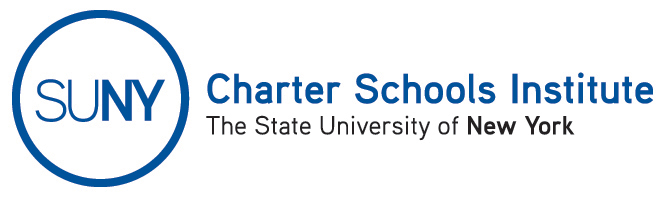 FOR INFORMATION ONLY: NO ACTION REQUIRED PUBLIC NOTICETO: 	General PublicFROM: 	SUNY Charter Schools Institute (on behalf of the State University of New York Board of Trustees) SUBJECT: 	First Notice of Charter Revision(s) - ReceiptDATE: 	October 24, 2019This Notice is to inform you that the State University of New York Board of Trustees (the “SUNY Trustees”), in its capacity as a charter authorizer, has received an application to revise the charter(s) of the charter school(s) listed below.  Further, the SUNY Trustees, or their designees, the SUNY Charter Schools Committee or SUNY Charter Schools Institute (the “Institute”), anticipate consideration of this request as soon December 18, 2019.  A description of the proposed action follows:East Harlem Scholars Academy Charter School, an education corporation with the authority to operate two schools: East Harlem Scholars Academy Charter School located at 2050 Second Avenue, New York, New York 10029 and temporarily located at 320 East 96th Street, New York, New York 10128 in Community School Districts (“CSD”) 4 and 2, respectively, is authorized to serve 621 Students in grades K-9 for the 2019-20 school year; and, East Harlem Scholars Academy Charter School II located at 1573 Madison Avenue, New York, New York 10029 in CSD 4 is authorized to serve 462 students in grades K-7 for the 2019-20 school year; seeks to add an at-risk preference to its admissions policy for the 2020-21 school year and beyond providing a preference for students who reside in housing operated by the New York City Housing Authority.  The policy would eliminate the current preference for students with disabilities. Storefront Academy Harlem Charter School, located at 70 East 129th Street, New York, New York 10035 in CSD 5, currently authorized to serve 100 students in grades K-1 for the 2019-20 school year, has requested an enrollment reduction solely for the 2019-20 school year to serve 60 students in grades K-1.  As originally approved, the school would grow to 300 students in grades K-5 by 2023-24 school year, the final year of the current charter term.   If you would like to comment on the proposed revision(s), please send any comments to charters@suny.edu or the address below. For further information on this notice, please contact the Institute Associate Counsel, Carrie Gee at the address or phone number below or carrie.gee@suny.edu.